FAM_01: Ricevuta dell’informativa generale Contiene anche utile indicazione del Codice Fiscale per “Pago in rete”Auspicabile farlo firmare dalle famiglie all’inizio del percorso scolastico.E’ valido per tutta la durata del grado di studi.Se nel corso del tempo modificassimo l’informativa, basterà farla circolare su Registro Elettronico con spunta di presa visione.FAM_01: il modulo (clicca per arrivare al modulo) FAM_02: Partecipazione a progetto didattico organizzato dalla scuola con trasmissione (comunicazione) foto e video a Ministero/altri enti (esempio: PON o altri simili) Ricordiamo che, a meno di diritti di opposizione esercitati dalle famiglie, la nostra informativa generale già copre la realizzazione di foto e video effettuate per documentazione delle attività didattiche, prevedendo le SOLE COMUNICAZIONI ai genitori degli alunni coinvolti nelle attività (no pubblicazione, no trasmissione a terzi).Nel caso ci trovassimo nella condizione di dover trasmettere le foto al Ministero o altri soggetti (ad esempio: un concorso fotografico in cui gli alunni sono i soggetti da riprendere), serve una informativa specifica da inserire nella richiesta dei genitori.FAM_02-1: modulo di presentazione del progetto e informativa (clicca per arrivare al modulo)FAM_02-2: modulo di richiesta di partecipazione al progetto, da parte dei genitori (cliccare)FAM_03: Partecipazione a progetto didattico organizzato da terziSe il progetto didattico è organizzato da terzi e questi ultimi intendono effettuare trattamento dati (ad esempio realizzare foto per pubblicizzare la LORO attività), è evidente che tale soggetto è ALMENO contitolare del trattamento. Nella stragrande maggioranza dei casi la scuola si limita solo all’iscrizione dei ragazzi all’evento e al loro accompagnamento (fisico o virtuale). In questo caso il soggetto terzo è titolare autonomo e dovrà produrre SUA informativa e SUA (eventuale) richiesta di consenso.FAM_03-1: modulo di presentazione del progetto e informativa (clicca per arrivare al modulo)FAM_03-2: modulo di richiesta di partecipazione al progetto, da parte dei genitori (cliccare)FAM_04: servizi di osservazione in aula da parte di professionista incaricato da famiglia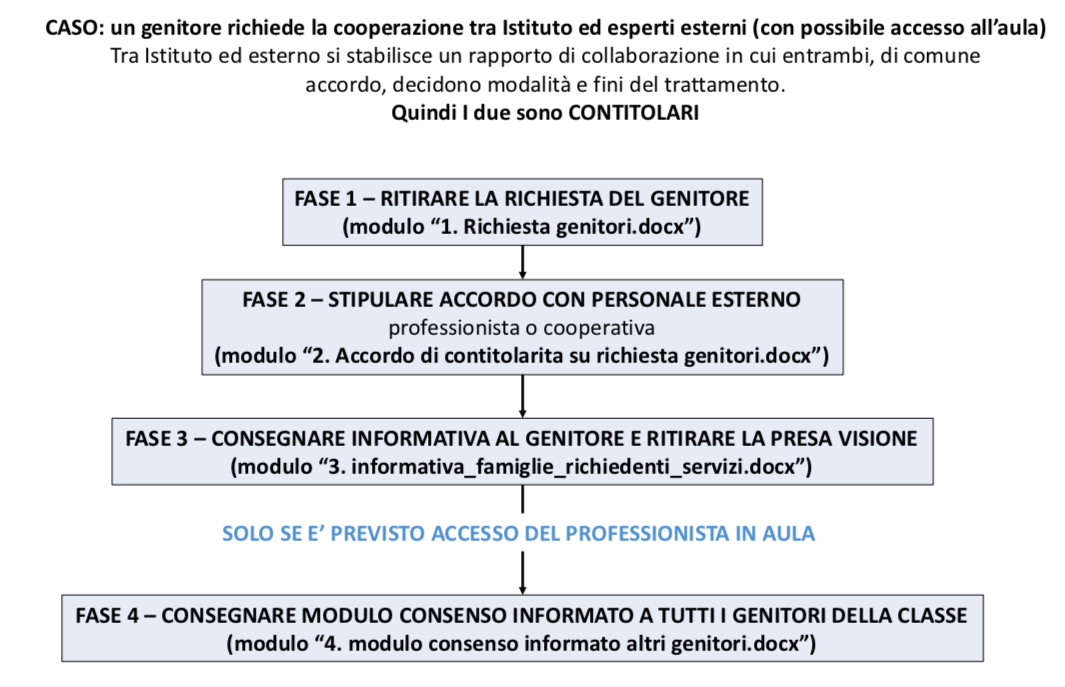 MODULO FAM_04-1 – richiesta genitori (clicca per arrivare al modulo)MODULO FAM_04-2 – modello di cooperazione e contitolarità del trattamento dei dati (cliccare)MODULO FAM_04-3 – informativa a famiglia richiedente riguardo trattamenti scaturiti da accordo (clicca per arrivare al modulo)MODULO FAM_04-4 – consenso informato per accesso in aula professionista esterno (cliccare)FAM_05: Cartello privacy per foto genitori (recite ecc)Ricordiamo che ai genitori non è vietato realizzare foto e video durante recite, saggi, ecc, anche se in tali filmati compaiono altri soggetti a condizione che le famiglie utilizzino tali video/foto in ambito familiare e amicale. È vietata la successiva diffusione.Il cartello indica tali linee guida e può essere esposto in auditorium o altri locali interessati a tali attività / eventi.FAM_05: cartello privacy per foto genitori (clicca per arrivare al modulo)FAM_06: Foto fine annoNormalmente il fotografo NON è contrattualizzato dalla scuola, bensì direttamente dalle famiglie. Il trattamento dei dati avviene, pertanto, tra fotografo (il titolare) e le famiglie (gli interessati). Difficilmente però il fotografo produrrà informativa e richiesta consenso alle famiglie: perché non agevolarlo? I moduli che proponiamo sono: circolare alle famiglie, allegato A (indicazione del fotografo da parte dei rappresentanti di classe) e allegato B (informativa e consenso tra famiglia e fotografo, per comodità e tutela di quest’ultimo).FAM_06-01: foto fine anno – circolareFAM_06-02: foto fine anno – Allegato AFAM_06-03: foto fine anno – Allegato BFAM_07: Foto durante eventi con fotografi / giornali / TVIl trattamento dei dati avviene da parte del soggetto terzo, in titolarità autonoma e sulla base delle normative che regolano l’editoria. Normalmente è il soggetto terzo che dovrebbe preoccuparsi di raccogliere la liberatoria dalle famiglie (non siamo certi in quali condizioni ciò sia a loro indispensabile o meno).Difficilmente però soggetti indipendenti produrranno informativa e richiesta consenso/liberatorie alle famiglie: perché non agevolarli con un modulo per loro comodità e tutela?FAM_07: liberatoria giornali/TV (cliccare) FAM_08: Trasmettere (comunicazione) esiti finali o intermedi ad altre scuole o aziende o addirittura pubblicarli (diffusione)Art. 96 del Codice: è possibile su richiesta degli interessati. FAM_08: modulo richiesta comunicazione o diffusione esiti (cliccare) FAM_09: Disclaimer DAD e disposizioni alle famiglieIn occasione della DAD, il Garante ha raccomandato che le famiglie siano informate riguardo I rischi intrinseci legati all’uso di piattaforma informatiche, nonché che vengano loro fornite alcune disposizioni circa i comportamenti corretti da adottare.FAM_09: disclaimer DAD e disposizioni alle famiglie (cliccare) FAM_99: Servizio Mensa organizzato dalla scuolaNei SOLI casi in cui la scuola organizzasse il servizio mensa internamente, essa utilizzerà sicuramente un software o dei registri per tenere traccia delle allergie alimentari o altro. Questo genera un trattamento per il quale servirà una informativa specifica.FAM_99: informativa servizio mensa e modulo presa visione (cliccare) MODULO FAM_01 - Ricevuta dell’informativa generaleCARTA INTESTATAAlla cortese att.ne del Titolare del trattamentoPresa visione dell’informativa per il trattamento dei dati personali e liberatoria utilizzo immagini da parte di terziLa/Il sottoscritta/o _______________________________________, nata/o a ______________________________    il ___________ e la/Il sottoscritta/o ______________________________________, nata/o a ______________________________    il ___________genitori/tutori dell’alunna/o ___________________________________________________________________________________o, in alternativa (alunno maggiorenne), la/il sottoscritta/o ___________________________________________________________frequentante la classe _____________ sez. __________________ dell’Istituto, (di seguito denominati per semplicità “interessato”), codice fiscale da associare a quello dell’alunno per il sistema “Pago in rete” _____________________________________________DICHIARA / DICHIARANO a) di avere acquisito in data odierna l’informativa “alunni e famiglie” fornita dal titolare ai sensi degli artt. 13 e 14 del Regolamento 2016/679 e reperibile nella sezione dedicata alla Privacy e Protezione dei dati personali del sito WEB dell’Istituto, al link:https://netcrm.netsenseweb.com/scuola/privacy/netsense/{Meccanografico}.b) Di impegnarsi, qualora fosse destinatario di elaborati contenenti foto e video dei ragazzi ripresi durante attività didattiche di particolare rilievo (progetti / recite / gite / saggi / ecc), ad utilizzarli esclusivamente per fini personali e in ambito familiare o amicale, astenendosi dal diffonderli attraverso canali sociali (facebook / ecc.), web o qualsiasi altro mezzo di comunicazione senza il consenso delle persone riprese. Tali elaborati non saranno oggetto di diffusione da parte dell’Istituto. Resta fermo il diritto di opposizione dell’interessato a tale trattamento, da esercitare utilizzando l’apposito modulo messo a disposizione nell’area privacy e protezione dei dati del sito WEB dell’istituto.c) In merito ai contenuti foto e video prodotti al fine di documentare attività didattiche di particolare rilievo (recite / gite / saggi / ecc) ed effettuati da testate giornalistiche / reti televisive / giornalisti regolarmente operanti nel settore dell’informazione con le modalità e i limiti stabiliti dalla Carta di Treviso, ☐ autorizza 	☐ non autorizzale testate giornalistiche/reti televisive/giornalisti alla pubblicazione delle foto e dei video sul quotidiano/magazine online/rete TV. Data ______________ 	Firma gen.1/maggiorenne__________________________ Firma gen.2 __________________________Il/la sottoscritt___, data l’impossibilità di ottenere la firma congiunta di entrambi i genitori, consapevole delle conseguenze amministrative e penali per chi rilasci dichiarazioni non corrispondenti a verità ai sensi del DPR 445/2000, dichiara di aver effettuato la scelta in osservanza delle disposizioni sulla responsabilità genitoriale di cui agli artt. 316, 337 ter e 337 quater del codice civile.Data ______________ 	Firma del genitore _____________________________MODULO FAM_02-1 - progetto didattico organizzato dalla scuola con trasmissione foto e videoScheda di presentazione al progettoIl progetto XXX si occuperà di yyyy.Inserire alcune informazioni del progetto.Bla BlaBlaBla BlaInformativa per il trattamento dei dati personali – alunni e loro famiglieex artt. 13 e 14 Regolamento UE 2016/679 ("RGPD")La partecipazione al progetto comporta il trattamento delle immagini dell’alunno, nei modi descritti nella scheda di presentazione del progetto. Il titolare del trattamento, nel seguito indicato sinteticamente come Titolare, è l’Istituto / La Scuola {Denominazione}, rappresentato dal Dirigente Scolastico pro-tempore.Il Responsabile per la Protezione dei Dati, nel seguito indicato sinteticamente come RPD, è la Ditta NetSense S.r.l. nella persona dell’ing. Renato Narcisi, email aziendale: info@netsenseweb.com, PEC: netsense@pec.it .Finalità e base giuridica dei trattamenti Finalità dei trattamenti: il trattamento dei dati sarà effettuato dal Titolare esclusivamente per la partecipazione del progetto e, comunque, sempre entro l'esecuzione di un compito di interesse pubblico o comunque connesso all'esercizio di pubblici poteri..Base giuridica dei trattamenti: la base giuridica per ogni trattamento è costituita esclusivamente da una norma di legge o, nei casi previsti dalla legge, di regolamento. Pertanto il suo consenso esplicito non è richiesto; valgono, ovviamente, i suoi diritti elencati nella apposita sezione del presente documento. Elenco dei trattamenti effettuati dal Titolare e comunicazione a terziDurante le attività progettuali potranno essere realizzati video o immagini che riprendono gli alunni, allo scopo di XXXXXX. Al solo fine di partecipare alle attività di progetto, le immagini saranno comunicate al Ministero dell’Istruzione. il quale le tratterà in conformità alle vigenti normative e al proprio statuto. In nessun caso tali immagini, qualora i ragazzi fossero riconoscibili, saranno oggetto di diffusione, né telematica né con qualsiasi altro mezzo. Immagini e Video potranno, invece, essere consegnati a quei genitori/tutori direttamente interessati alle attività didattiche.Trasferimento dati verso un paese terzo e/o un’organizzazione internazionaleI dati personali non saranno trasferiti a paesi terzi.Natura del conferimento e conseguenze del rifiuto di rispondereIl conferimento dei dati per i trattamenti descritti nel presente documento è obbligatorio per l'esecuzione dei compiti del Titolare. Restano validi, ovviamente, i suoi diritti elencati nella apposita sezione del presente documento. Diritti dell’interessato e modalità di esercizioNella Sua qualità di interessato ha i diritti di cui all’art. 15 del Regolamento e precisamente i diritti di: 1. ottenere la conferma dell'esistenza o meno di dati personali che La riguardano, anche se non ancora registrati, e la loro comunicazione in forma intelligibile;2. ottenere l'indicazione: a) dell'origine dei dati personali; b) delle finalità e modalità del trattamento; c) della logica applicata in caso di trattamento effettuato con l'ausilio di strumenti elettronici; d) degli estremi identificativi del titolare, dei responsabili e del rappresentante designato ai sensi dell'art. 3, comma 1, GDPR; e) dei soggetti o delle categorie di soggetti ai quali i dati personali possono essere comunicati o che possono venirne a conoscenza in qualità di rappresentante designato nel territorio dello Stato, di responsabili o incaricati;3. ottenere:a) l'aggiornamento, la rettifica ovvero, quando vi ha interesse, l'integrazione dei dati;b) la cancellazione, la trasformazione in forma anonima o il blocco dei dati trattati in violazione di legge, compresi quelli di cui non è necessaria la conservazione in relazione agli obblighi in capo al Titolare;c) l'attestazione che le operazioni di cui alle lettere a) e b) sono state portate a conoscenza, anche per quanto riguarda il loro contenuto, di coloro ai quali i dati sono stati comunicati o diffusi, eccettuato il caso in cui tale adempimento si rivela impossibile o comporta un impiego di mezzi manifestamente sproporzionato rispetto al diritto tutelato;4. opporsi, in tutto o in parte, per motivi legittimi, al trattamento dei dati personali che La riguardano, ancorché pertinenti allo scopo della raccolta, con le conseguenze descritte nella sezione 0 del presente documento.Per far valere i suoi diritti potrà rivolgersi senza particolari formalità sia al Titolare del trattamento sia al Responsabile per la Protezione dei dati, ai riferimenti indicati alla sezione.Ha altresì il diritto di reclamo all’Autorità Garante.	Il Dirigente scolastico	XXXXMODULO FAM_02-2 – RICHIESTA GENITORIprogetto didattico organizzato dalla scuola con trasmissione foto e videoAlla cortese att.ne del Dirigente Scolastico Richiesta partecipazione progetto XXXXXLa/Il sottoscritta/o _______________________________________, nata/o a ______________________________    il ___________ e la/Il sottoscritta/o ______________________________________, nata/o a ______________________________    il ___________genitori/tutori dell’alunna/o ___________________________________________________________________________________o, in alternativa (alunno maggiorenne), la/il sottoscritta/o ___________________________________________________________frequentante la classe _____________ sez. ______________ dell’Istituto, al plesso _______________________________________ RICHIEDEper l’alunna/o sopra indicato la partecipazione al progetto di cui in oggetto.La/il sottoscritta/o dichiara inoltre Di avere preso visione della scheda informativa del progettoDi avere preso visione della informativa sul trattamento dei dati personali fornita dal titolare ai sensi degli artt. 13 e 14 del Regolamento 2016/679 e, più specificamente, di avere appreso che l’Istituto comunicherà le immagini prodotte – oggetto delle attività - al Ministero di Istruzione, il quale le tratterà in conformità alle vigenti normative e al proprio statuto.  Di impegnarsi, qualora fosse destinatario di elaborati contenenti foto e video dei ragazzi ripresi durante le suddette attività didattiche, ad utilizzarli esclusivamente per fini personali e in ambito familiare o amicale, astenendosi dal diffonderli attraverso canali sociali (facebook / ecc.), web o qualsiasi altro mezzo di comunicazione senza il consenso delle persone riprese. Data ______________ 	Firma gen.1/maggiorenne__________________________ Firma gen.2 __________________________Il/la sottoscritt___, data l’impossibilità di ottenere la firma congiunta di entrambi i genitori, consapevole delle conseguenze amministrative e penali per chi rilasci dichiarazioni non corrispondenti a verità ai sensi del DPR 445/2000, dichiara di aver effettuato la scelta in osservanza delle disposizioni sulla responsabilità genitoriale di cui agli artt. 316, 337 ter e 337 quater del codice civile.Data ______________ 	Firma del genitore _____________________________MODULO FAM_03-1 - progetto didattico organizzato da terzi Scheda di presentazione al progettoIl progetto XXX si occuperà di yyyy.Inserire alcune informazioni del progetto.Bla BlaBlaBla BlaInformativa per il trattamento dei dati personali ex artt. 13 e 14 Regolamento UE 2016/679 ("RGPD")Gent.mo genitore, il progetto sopra illustrato prevede il trattamento dei dati personali dell’alunno/a da parte dell’ente/soggetto organizzatore, nei modi descritti nella informativa prodotta da quest’ultimo ai sensi degli artt. 13 e 14 Regolamento UE 2016/679 ("RGPD"). Siamo qui a sottolineare che gli unici trattamenti dei dati effettuati dalla Scuola sono:quelli fini all’iscrizione dell’alunno al progetto/concorso, facendo seguito alla sua richiesta,quelli fini alla eventuale documentazione delle attività attraverso la realizzazione di video o immagini, effettuate nei modi e nei termini indicate nel documento “Informativa per il trattamento dei dati personali – alunni e loro famiglie”, reperibile qui:https://netcrm.netsenseweb.com/scuola/privacy/netsense/Meccanografico.In nessun caso tali immagini, qualora i ragazzi fossero riconoscibili, saranno oggetto di diffusione, né telematica né con qualsiasi altro mezzo. Immagini e Video potranno, invece, essere consegnati a quei genitori/tutori direttamente interessati alle attività didattiche.	Il Dirigente scolastico	XXXXMODULO FAM_03-2 - progetto didattico organizzato da terzi – RICHIESTA GENITORIAlla cortese att.ne del Dirigente Scolastico Richiesta partecipazione progetto XXXXX, organizzato da soggetto esterno (indicare)La/Il sottoscritta/o _______________________________________, nata/o a ______________________________    il ___________ e la/Il sottoscritta/o ______________________________________, nata/o a ______________________________    il ___________genitori/tutori dell’alunna/o ___________________________________________________________________________________o, in alternativa (alunno maggiorenne), la/il sottoscritta/o ___________________________________________________________frequentante la classe _____________ sez. ______________ dell’Istituto, al plesso _______________________________________ RICHIEDEper l’alunna/o sopra indicato la partecipazione al progetto di cui in oggetto.La/il sottoscritta/o dichiara inoltre Di avere preso visione della scheda informativa del progetto.Di avere preso visione della informativa sul trattamento dei dati personali fornita dal titolare, allegata alla presente e prodotta ai sensi degli artt. 13 e 14 del Regolamento 2016/679.  Di impegnarsi, qualora fosse destinatario di elaborati contenenti foto e video dei ragazzi ripresi durante le suddette attività didattiche, ad utilizzarli esclusivamente per fini personali e in ambito familiare o amicale, astenendosi dal diffonderli attraverso canali sociali (facebook / ecc.), web o qualsiasi altro mezzo di comunicazione senza il consenso delle persone riprese. Data ______________ 	Firma gen.1/maggiorenne__________________________ Firma gen.2 __________________________Il/la sottoscritt___, data l’impossibilità di ottenere la firma congiunta di entrambi i genitori, consapevole delle conseguenze amministrative e penali per chi rilasci dichiarazioni non corrispondenti a verità ai sensi del DPR 445/2000, dichiara di aver effettuato la scelta in osservanza delle disposizioni sulla responsabilità genitoriale di cui agli artt. 316, 337 ter e 337 quater del codice civile.Data ______________ 	Firma del genitore _____________________________MODULO FAM_04-1 – Servizi di osservazione in aula da parte di professionista incaricato da famiglia RICHIESTA GENITORIAl Dirigente Scolastico____________Oggetto: richiesta autorizzazione per accesso/intervento personale estraneo alla scuolaLa/Il/I sottoscritta/o/i ______________________________    ____________________________________genitore/i dell’alunno ____________________________________________________________________o, in alternativa (alunno maggiorenne), la/il sottoscritta/o _______________________________________frequentante la classe ____ sez. ____________ dell’Istituto, (di seguito denominati per semplicità “interessato”), CHIEDEche la/il Dott.ssa/Dott. __________________ oppure la Cooperativa __________________,venga autorizzato a svolgere un intervento nella classe _____________ della Scuola ________________________ inqualità di esperto sui seguenti temi ___________________________________________________________________relativi all’unità didattica / progetto / attività  __________________________________________________________ .Luogo e Data ____/____/_________Firme _______________________________________       _________________________________________________Il/la sottoscritt___, data l’impossibilità di ottenere la firma congiunta di entrambi i genitori, consapevole delle conseguenze amministrative e penali per chi rilasci dichiarazioni non corrispondenti a verità, ai sensi del DPR 445/2000, dichiara di aver effettuato la scelta in osservanza delle disposizioni sulla responsabilità genitoriale di cui agli artt. 316, 337 ter e 337 quater del codice civile, che richiedono il consenso di entrambi i genitori.Data ___________________                         Firma del genitore___________________________MODULO FAM_04-2 – Servizi di osservazione in aula da parte di professionista incaricato da famiglia ACCORDO DI COOPERAZIONE E CONTITOLARITA’ DEL TRATTAMENTOCARTA INTESTATA SCUOLAACCORDO DI COOPERAZIONE E CONTITOLARITÀ DEL TRATTAMENTO DEI DATI PERSONALIATTIVITA’ ________________TRAL'Istituto ___________, rappresentato dal Dirigente Scolastico ______________ , domiciliato per la sua carica presso l'Istituto stesso, codice fiscale XXXXXXXXXX, di seguito denominato Istituto,Ela/il Dott.ssa/Dott. __________________ oppure la Cooperativa xxxx, con sede legale in __________________, via/piazza/largo ______________________ , – CAP _______, P.IVA o C.F. __________________  nella persona del suo legale rappresentante / delegato ______________________ nato a ____________  il _____________ , C.F. _____________ , di seguito denominato Soggetto Esterno,PREMESSO CHEIn data gg/mm/aaaa il Dirigente Scolastico dell’Istituto ha ricevuto esplicita richiesta da parte dei genitori dell’alunno/degli alunni xxxxxx relativa a indicare la finalità (osservazione in aula, cooperazione per il potenziamento delle attività di supporto, altro….);Tale richiesta comporta la cooperazione tra il personale dell’Istituto coinvolto a vario titolo nelle attività di formazione e supporto degli alunni interessati e il personale del Soggetto Esterno;Tale cooperazione coinvolge: indicare i termini generali della cooperazione nonché la necessità o meno, da parte del Soggetto Esterno, di avere accesso in aula per condurre attività di osservazione sugli alunni interessati;In seno a tale cooperazione le parti determinano congiuntamente le attività da svolgere nonché le finalità e i mezzi del trattamento dei dati;Le attività da svolgere congiuntamente comportano il trattamento di una vasta categoria di dati personali e particolari dei soggetti interessati;Il Regolamento UE 2016/679 relativo alla protezione delle persone fisiche con riguardo al trattamento dei dati personali, ha introdotto varie novità tra le quali assume particolare rilievo l’approccio basato sul principio di accountability inteso come elemento di responsabilizzazione dei soggetti coinvolti nel trattamento dei dati;Il sopracitato Regolamento UE non esclude la possibilità che in talune circostanze uno o più soggetti possano determinare congiuntamente le finalità e i mezzi del trattamento dei dati. In tal senso si esprime l’art. 26 del Regolamento UE che configura tali soggetti quali “contitolari” del trattamento con rispettive responsabilità da ripartire e definire in modo trasparente in un accordo interno. Come evidenziato anche dal parere n. 1/2010 del WP29 sussiste la contitolarità “quando varie parti determinano, per specifici trattamenti, o la finalità o quegli aspetti fondamentali degli strumenti che caratterizzano il titolare del trattamento” tenendo conto che “la partecipazione delle parti alla determinazione congiunta può assumere varie forme e non deve essere necessariamente ripartita in modo uguale”;In relazione a quanto delineato dal parere n. 1/2010 i rapporti tra contitolari possono quindi articolarsi in modo asimmetrico, nel senso che in alcune situazioni i soggetti coinvolti possono determinare in misura diversa le finalità e/o i mezzi e conseguentemente ciascuno di essi risponde solo per una parte del trattamento;Il nuovo quadro normativo, ed in particolare il sopracitato Regolamento UE, concede ai Titolari del trattamento maggiore autonomia, ma allo stesso tempo maggiori responsabilità in applicazione del principio di accountability che richiede di comprovare, anche tramite evidenze, le valutazioni, le scelte e le misure adottate a garanzia della protezione dei dati personali;Tutto ciò premesso, tra le partiSI CONCORDA QUANTO SEGUEOggetto dell’accordoIl presente accordo, nel quale agisce la contitolarità nel trattamento dei dati personali dei soggetti interessati, mira a regolamentare l’ambito di cooperazione delle parti e le loro responsabilità in merito all’osservanza degli obblighi derivanti dal Regolamento UE. In particolare l’accordo ha lo scopo di definire i compiti dei contitolari relativamente alle attività riconducibili a ciascuno di essi e, nell’ambito di tali attività, trova applicazione solo nei confronti dei soggetti che esercitano un ruolo attivo in termini di trattamento dei dati personali.Attività delle partiLe attività in capo all’Istituto sono regolamentate dalle normative vigenti e dai regolamenti interni all’Istituto in merito alla formazione degli studenti e all’erogazione del supporto in casi di studenti con Bisogni Educativi Speciali.Le attività in capo al Soggetto Esterno sono indicare, sottolineando l’eventuale necessità, da parte del Soggetto Esterno, di avere accesso in aula per condurre attività di osservazione sugli alunni interessati;Soggetti coinvolti nella cooperazionePer l’istituto, i soggetti coinvolti nella cooperazione coincidono con il personale della scuola impegnato a vario titolo nelle attività di formazione e supporto degli alunni interessati, come si evince dalle relative documentazioni presenti agli atti.  Per il Soggetto Esterno le persone coinvolte nella cooperazione sono: indicare l’elenco del personale della cooperativa coinvolto nelle attività. NOTA: Necessitiamo dei nomi e cognomi in quanto esterni alla scuola.;Tipologie dei dati e modalità di trattamento Nel rispetto del principio di finalità e di proporzionalità, per la realizzazione delle attività di cooperazione vengono trattati i seguenti dati dei soggetti interessati: dati anagrafici,dati particolari sulla salute,dati di valutazione comportamentali,altro?;Il trattamento dei dati necessario a portare avanti la cooperazione di cui al presente accordo include la loro raccolta, detenzione, scambio e distruzione sia in modalità cartacea che in modalità elettronica.E’ escluso tassativamente ogni utilizzo dei dati al di fuori delle finalità del presente accordo.Durata dell’accordo e tempi di conservazione dei dati Il presente accordo ha validità dalla data xxx alla data yyyy. L’istituto si impegna a distruggere ogni dato raccolto in seno all’attività di cooperazione alla data di scadenza della stessa. Il Soggetto Esterno si impegna a trattare ogni dato raccolto in seno all’attività di cooperazione fino all’esaurimento delle proprie finalità.Informativa PrivacyI contitolari si impegnano a fornire ai soggetti interessati, attraverso l’Istituto e prima dell’inizio delle attività, le informazioni di cui all’art. 13 del Regolamento UE 2016/679 relative al trattamento, in regime di contitolarietà, dei loro dati. Nello specifico l’informativa privacy verrà consegnata ai soggetti interessati, consentendo loro di prenderne visione. Esercizio dei diritti dell’interessatoLe richieste di esercizio dei diritti di cui agli artt. 15-22 del Regolamento UE 2016/679 saranno gestite, per conto e nell’interesse di tutti i Contitolari, dall’Istituto con la supervisione del Responsabile della Protezione dei Dati (DPO), contattabile all’indirizzo mail netsense@pec.it nei limiti e alle condizioni stabilite nella nomina di quest’ultimo.Sicurezza del trattamentoNel rispetto dei principi di cui all’art. 32 del Regolamento UE 2016/679 i contitolari nei limiti delle funzioni esercitate e delle rispettive prerogative, tenendo conto anche dello stato dell’arte, dei costi di attuazione, della natura, dell’oggetto, del contesto e delle finalità di trattamento, adottano misure tecniche e organizzative adeguate per garantire un livello di sicurezza adeguato al rischio (es. misure atte a garantire su base permanente la riservatezza, l’integrità, la disponibilità e la resilienza dei sistemi e dei servizi di trattamento). Nel valutare l’adeguato livello di sicurezza i singoli contitolari tengono conto dei rischi di: Perdita; Distruzione; Modifica; Divulgazione non autorizzata; Accesso accidentale o illecito a dati personali trasmessi, conservati o comunque trattati.In particolare, entrambi i contitolari si impegnano a: pseudonimizzare della documentazione scambiata e raccolta assieme: i documenti non conterranno elementi identificativi del soggetto interessato (ad esempio, nome e  cognome) bensì un codice identificativo, noto solo al personale dei due contitolari.crittografare i dati nel caso di trasmissione per via telematica. replicare i dati informatici su supporti (NAS o server) di proprietà dei contitolari, custoditi nelle rispettive sedi e sottoposti alle misure di sicurezza adottate indipendentemente da ciascuno di essi.Data BreachSi intende per Data Breach ogni violazione di sicurezza che comporti accidentalmente o in modo illecito la distruzione, la perdita, la modifica, la divulgazione non autorizzata o l’accesso ai dati personali trasmessi, conservati o comunque trattati dal titolare del trattamento.Entrambi i titolari si atterranno alla disciplina per la gestione delle violazioni dei dati. Il Soggetto Esterno, in qualità di contitolare dovrà pertanto comunicare tempestivamente all’Istituto gli eventuali casi di data breach per la valutazione congiunta del fenomeno e per le eventuali comunicazioni al Garante e agli interessati.DPIAPer ogni nuova iniziativa che comporti l’utilizzo di nuove tecnologie per il trattamento dei dati, o in caso di modifiche di strumenti del trattamento già adottati (art. 35 s.s. Regolamento UE 2016/679), i Contitolari si impegnano a collaborare per la valutazione dei rischi connessi e delle misure tecniche ed organizzative da adottare a tutela dei dati personali.Luogo e Data ________________________Il Soggetto EsternoDott.ssa/Dott. oppure il legale rappresentante o delegato della Cooperativa xxxxnome e cognomeL’Istituto …………………………Il Dirigente ScolasticoProf./Dott. ……………………......MODULO FAM_04-3 – Servizi di osservazione in aula da parte di professionista incaricato da famiglia INFORMATIVA A FAMIGLIA RICHIEDENTEInformativa per il trattamento dei dati personali in seno ad accordi in contitolarità per servizi di cooperazione richiesti dai genitoriex artt. 13 e 14 Regolamento UE 2016/679 ("RGPD")Gentile Signore/a,a seguito della sua richiesta pervenuta in data gg/mm/aaaa, relativa a “ ___________ (indicare il servizio richiesto dalla famiglia) ___________”, e al successivo accordo di cooperazione con la/il Dott.ssa/Dott. __________________ oppure la Cooperativa xxxx, siglato in data xxxxx,  con la presente desideriamo informarla riguardo il trattamento dei dati personali che sarà effettuato al fine di erogare il servizio da lei richiesto. Secondo le disposizioni del Regolamento Europeo 2016/679, nel seguito indicato sinteticamente come Regolamento, e del Decreto Legislativo n. 196/2003 modificato dal D.Lgs. 101/2018, nel seguito indicato sinteticamente come Codice, tale trattamento sarà improntato ai principi di liceità, correttezza e trasparenza ed effettuato attraverso l’adozione di misure tecniche ed organizzative opportunamente identificate al fine di garantire ai suoi dati riservatezza, correttezza ed integrità e a lei il pieno esercizio dei suoi diritti. Dati dei contitolari e del Responsabile per la Protezione dei Dati (RPD)Il trattamento dei dati avviene in contitolarità tra il Dirigente Scolastico dell’Istituto e la/il Dott.ssa/Dott. __________________ oppure la Cooperativa xxxx (di seguito denominato Soggetto Esterno). L’Istituto ha nominato quale Responsabile per la Protezione dei Dati, nel seguito indicato sinteticamente come DPO, la Ditta NetSense S.r.l., con sede legale in via Novaluce 38, a Tremestieri Etneo provincia di CT e Partita IVA 04253850871,email aziendale: info@netsenseweb.com, PEC aziendale: netsense@pec.it,nella persona dell’ Ing. Renato Narcisi,PEC personale: renato.narcisi@arubapec.itOggetto, finalità e base giuridica del trattamento specificoPer le attività che i Titolari sono chiamati a svolgere al fine di erogare il sopracitato servizio, gli stessi effettuano il trattamento di un’ampia categoria di dati personali della sua famiglia, compresi quelli sulla salute di suo/sua figlio/a (di seguito denominato per semplicità “alunno destinatario”). L’esecuzione di un compito di interesse pubblico pone la base giuridica per la liceità del trattamento nei confronti dell’Istituto. Il perseguimento del legittimo interesse pone invece la base giuridica per la liceità del trattamento nei confronti del Soggetto Esterno, avendo quest’ultimo ricevuto da lei/voi, genitori dell’alunno destinatario, esplicita richiesta dell’erogazione dei propri servizi dagli stessi genitori.Teniamo a precisare che il trattamento avviene sempre nel rispetto dei principi del Regolamento: correttezza e trasparenza, limitazione alle finalità istituzionali, minimizzazione dei dati, esattezza, limitazione della conservazione, integrità e riservatezza.Provenienza, modalità di trattamento e accesso ai dati Il trattamento dei suoi dati personali e sensibili è realizzato per mezzo delle seguenti operazioni: “la raccolta, la registrazione, l’organizzazione, la strutturazione, la conservazione, l’adattamento o la modifica, l’estrazione, la consultazione, l’uso, la comunicazione mediante trasmissione, diffusione o qualsiasi altra forma di messa a disposizione, il raffronto o l’interconnessione, la limitazione, la cancellazione o la distruzione.”A) Provenienza dei dati I dati personali dell’alunno destinatario e dei familiari vengono acquisiti direttamente dall’alunno stesso, dai genitori o da specialisti da loro incaricati. B) Strumenti per la conservazione, la compilazione e l’aggiornamentoIl trattamento è effettuato sia con strumenti cartacei che elettronici, nel rispetto delle misure di sicurezza indicate dal Regolamento; i dati verranno conservati secondo le indicazioni delle Regole tecniche in materia di conservazione digitale degli atti definite da AGID e nei tempi e nei modi indicati dalle Linee Guida per le Istituzioni scolastiche e dai Piani di conservazione e scarto degli archivi scolastici definiti dalla Direzione Generale degli Archivi presso il Ministero dei Beni Culturali. I sistemi elettronici di proprietà del Titolare con i quali i dati vengono manipolati dai propri incaricati sono in linea con gli adempimenti in merito alle misure minime di sicurezza ICT dettate dall’AGID, nell’ottica della massima tutela della riservatezza e dell’integrità dei dati non solo nella fase di conservazione ma anche durante le fasi di trattamento. C) Soggetti titolati al trattamento per conto del TitolarePer l’istituto, i soggetti coinvolti nella cooperazione coincidono con il personale della scuola impegnato a vario titolo nelle attività di formazione e supporto degli alunni interessati, come si evince dalle relative documentazioni presenti agli atti.  Per il Soggetto Esterno le persone coinvolte nella cooperazione sono: indicare l’elenco del personale della cooperativa coinvolto nelle attività. NOTA: Necessitiamo dei nomi e cognomi in quanto esterni alla scuola.;D) Tempi di conservazione L’istituto si impegna a distruggere ogni dato raccolto in seno all’attività di cooperazione alla data di scadenza della stessa. Il Soggetto Esterno si impegna a trattare ogni dato raccolto in seno all’attività di cooperazione fino all’esaurimento delle proprie finalità.Comunicazione e diffusione dei dati: destinatari e categorie di destinatariLa comunicazione dei dati di sua/o figlia/o avverrà esclusivamente tra il personale dei contitolari. È esclusa la diffusione dei dati a soggetti terzi. Misure di sicurezzaNel valutare l’adeguato livello di sicurezza i singoli contitolari tengono conto dei rischi di: perdita, distruzione, modifica, divulgazione non autorizzata, accesso accidentale o illecito a dati personali trasmessi, conservati o comunque trattati. In particolare, I contitolari si impegnano a: pseudonimizzare della documentazione scambiata e raccolta assieme: i documenti non conterranno elementi identificativi del soggetto interessato (ad esempio, nome e  cognome) bensì un codice identificativo, noto solo al personale dei due contitolari.crittografare i dati nel caso di trasmissione per via telematica. replicare i dati informatici su supporti (NAS o server) di proprietà dei contitolari, custoditi nelle rispettive sedi e sottoposti alle misure di sicurezza adottate indipendentemente da ciascuno di essi.Trasferimento dati verso un paese terzo e/o un’organizzazione internazionaleI dati personali sono conservati su server ubicati all’interno dell’Unione Europea. Il Titolare esclude il trasferimento dei dati in server ubicati in zone extra-UE.Natura del conferimento e conseguenze del ritiro della sua richiestaIl conferimento dei dati per le finalità oggetto del presente documento è obbligatorio. Qualora lei ritirasse la richiesta del servizio di cooperazione tra l’Istituto e il Soggetto Esterno, il trattamento sarebbe immediatamente concluso e i dati raccolti fino a quel momento distrutti.Diritti dell’interessato e modalità di esercizioNella Sua qualità di interessato, ha i diritti di cui all’art. 15 del Regolamento e precisamente i diritti di: 1. ottenere la conferma dell'esistenza o meno di dati personali che La riguardano, anche se non ancora registrati, e la loro comunicazione in forma intelligibile;2. ottenere l'indicazione: a) dell'origine dei dati personali; b) delle finalità e modalità del trattamento; c) della logica applicata in caso di trattamento effettuato con l'ausilio di strumenti elettronici; d) degli estremi identificativi del titolare, dei responsabili e del rappresentante designato ai sensi dell'art. 3, comma 1, GDPR; e) dei soggetti o delle categorie di soggetti ai quali i dati personali possono essere comunicati o che possono venirne a conoscenza in qualità di rappresentante designato nel territorio dello Stato, di responsabili o incaricati;3. ottenere:a) l'aggiornamento, la rettifica ovvero, quando vi ha interesse, l'integrazione dei dati;b) la cancellazione, la trasformazione in forma anonima o il blocco dei dati trattati in violazione di legge, compresi quelli di cui non è necessaria la conservazione in relazione agli obblighi in capo al Titolare;c) l'attestazione che le operazioni di cui alle lettere a) e b) sono state portate a conoscenza, anche per quanto riguarda il loro contenuto, di coloro ai quali i dati sono stati comunicati o diffusi, eccettuato il caso in cui tale adempimento si rivela impossibile o comporta un impiego di mezzi manifestamente sproporzionato rispetto al diritto tutelato;4. opporsi, in tutto o in parte, per motivi legittimi, al trattamento dei dati personali che La riguardano, ancorché pertinenti allo scopo della raccolta, con le conseguenze descritte nella apposita sezione del presente documento;Per far valere i suoi diritti potrà rivolgersi senza particolari formalità sia al Titolare del trattamento sia al Responsabile per la Protezione dei dati, ai riferimenti indicati alla sezione.Ha altresì il diritto di reclamo all’Autorità Garante.Ai contitolari del trattamento dei datiDirigente Scolastico dell’Istituto _____________e p.c. la/il Dott.ssa/Dott. __________________ oppure la Cooperativa xxxxPresa visione dell’informativa per il trattamento dei dati personali in seno ad accordi in contitolarità per servizi di cooperazione richiesti dai genitoriLa/Il/I sottoscritta/o/i ______________________________    ____________________________________genitore/i dell’alunno ____________________________________________________________________o, in alternativa (alunno maggiorenne), la/il sottoscritta/o _______________________________________frequentante la classe ____ sez. ____________ dell’Istituto, (di seguito denominati per semplicità “interessato”), DICHIARA di avere acquisito in data odierna le informazioni fornite dal titolare ai sensi dell’Art. 13 del Regolamento (“dell’informativa per il trattamento dei dati personali in seno ad accordi in contitolarità per servizi di cooperazione richiesti dai genitori”), relative al trattamento dei dati necessario a “ ___________ (indicare il servizio richiesto dalla famiglia) ___________”. Luogo e data __________________, __________ Firme _______________________________________       _________________________________________________Il/la sottoscritt___, data l’impossibilità di ottenere la firma congiunta di entrambi i genitori, consapevole delle conseguenze amministrative e penali per chi rilasci dichiarazioni non corrispondenti a verità, ai sensi del DPR 445/2000, dichiara di aver effettuato la scelta in osservanza delle disposizioni sulla responsabilità genitoriale di cui agli artt. 316, 337 ter e 337 quater del codice civile, che richiedono il consenso di entrambi i genitori.Data ___________________                         Firma del genitore___________________________MODULO FAM_04-4 – Servizi di osservazione in aula da parte di professionista incaricato da famiglia CONSENSO INFORMATO INTERVENTO IN AULA (ALTRI GENITORI)MODULO CONSENSO INFORMATO PER ATTIVITA' SPECIALISTICHEATTIVITA’ / PROGETTO _____________________I sottoscritti genitori del/la minore_____________________________________nato/a	_________il _________________________________frequentante la classe	sezione	dell’Istituto ______________________ di _______________________________DICHIARANOdi aver preso conoscenza dell’attività/del progetto "..........." gestito dal Dott. ........... (di seguito indicato come “specialista”) e della finalità che questa funzione intende perseguire ai fini ............e AUTORIZZANOlo specialista ad effettuare in classe un intervento specifico volto a favorire l'inclusione di un alunno della classe (o altro, specificare .................................... . NOTA: omettere generalità dell’alunno destinatario dell’interventoLuogo e data __________________, __________ Firma gen.1 _______________________________ Firma gen.2 _______________________________Il/la sottoscritt___, data l’impossibilità di ottenere la firma congiunta di entrambi i genitori, consapevole delle conseguenze amministrative e penali per chi rilasci dichiarazioni non corrispondenti a verità ai sensi del DPR 445/2000, dichiara di aver effettuato la scelta in osservanza delle disposizioni sulla responsabilità genitoriale di cui agli artt. 316, 337 ter e 337 quater del codice civile, che richiedono il consenso di entrambi i genitori.Luogo e data ________________, __________ 	Firma del genitore _____________________________FAM_05 (cancellare parte in giallo) NOTA PRIVACY LINEE GUIDA DEL GARANTE PER LA PROTEZIONE DEI DATI PERSONALILE FOTO ED I VIDEO RIPRESI DURANTE LE RECITE, I SAGGI, GLI ESAMI O ALTRE INIZIATIVE SCOLASTICHE POSSONO ESSERE UTILIZZATI SOLO PER FINI PERSONALI E DESTINATI AD UN AMBITO FAMILIARE O AMICALE.LA DIFFUSIONE DI TALI FOTO E VIDEO ATTRAVERSO CANALI SOCIALI (FACEBOOK / ECC.), WEB O QUALSIASI ALTRO MEZZO DI COMUNICAZIONE SENZA IL CONSENSO DEGLI INTERESSATI, VIOLA LE NORMATIVE VIGENTI IN MATERIA. MODULO FAM_06-1 – foto fine anno - circolareAi Genitori Rappresentanti di Classep.c. a tutti i genitori interessatiAi DocentiAl DSGAOggetto: Comunicazioni e indicazioni - Foto di ClasseSi comunica che sono stati predisposti due modelli (Allegato A e Allegato B), in allegato alla presente, per consentire ai Sigg. Genitori e ai Rappresentanti di Classe di poter effettuare correttamente  la richiesta per la foto di classe.I rappresentanti di classe a seguito di assemblea, dopo aver concordato e designato il fotografo che dovrà effettuare la foto di classe, faranno pervenire richiesta di cui Allegato A debitamente compilata in segreteria Ufficio didattica.Si precisa che i sopracitati rappresentanti devono accertarsi che i genitori abbiano prodotto le opportune autorizzazioni come da allegato B.Si ringrazia per la collaborazione.MODULO FAM_06-2 – foto fine anno - Allegato A(allegato A)Al Dirigente Scolastico _____________COMUNICAZIONE SCELTA FOTOGRAFO IL/LA SOTTOSCRITTO/A _______________________________________RAPPRESENTANTE  DI CLASSE DEL PLESSO ________________________________Classe_______SEZ. ______ DI SCUOLA _______________________________________________________________________COMUNICA CHE, PER LA REALIZZAZIONE DELLA FOTO DI CLASSE, L’ASSEMBLEA DEI GENITORI TENUTA IN DATA_____________________, HA SCELTO IL FOTOGRAFO SIG._________________________________ DICHIARACHE I GENITORI HANNO FORNITO AL FOTOGRAFO SCELTO OPPORTUNO CONSENSO (allegato B) AL TRATTAMENTO DEI DATI RELATIVO AL SERVIZIO FOTOGRAFICO DI CUI SOPRA ECHIEDECHE LA DATA PROPOSTA PER IL SERVIZIO SIA QUELLA DEL GIORNO: ________________________________ SI ALLEGANO DI SEGUITO LE FIRME DEI GENITORIIN FEDE__________________________________MODULO FAM_06-3 – foto fine anno – Allegato B (allegato B)INFORMATIVA AL TRATTAMENTO DEI DATI PERSONALI(ai sensi degli artt. 13 e 14 del GDPR “Regolamento UE 679/2016)Introduzione In ottemperanza al Reg EU 679/2016, lo studio _____________________________ intende informarla adeguatamente sulle modalità di raccolta, trattamento e conservazione del materiale fotografico al fine della realizzazione del calendario fotografico e foto ricordo.Titolare: ____________________________, in persona del legale rappresentante ___________________________.Categoria di dati personali raccolti e trattati: Nome e cognome, immagine fotografica.Modalità di raccolta del materiale fotografico Lo studio raccoglie il materiale durante il giorno e l’orario preventivamente concordato con il docente e lo lavora per consegnarlo alle famiglie interessate.Finalità del trattamento e base giuridiche Il materiale fotografico viene trattato esclusivamente per la realizzazione della foto di classe (o altro servizio ________________________) Base giuridica del trattamento: il suo consenso.Modalità di trattamento dei dati I Suoi dati vengono trattati da personale specificatamente incaricato dal Titolare in ragione del ruolo che riveste all’interno dell’azienda, in forma cartacea e/o supporto magnetico, elettronico, telematico e comunque mediante strumenti idonei a garantirne la sicurezza e la riservatezza. Il trattamento dei suoi dati avviene esclusivamente presso i locali dell’azienda, garantendo la piena conformità agli standard di sicurezza richiesti dal GDPR. Trasferimento dei dati, processi decisionali automatizzati e profilaturaI dati personali oggetto della presente informativa non verranno trasferiti a soggetti terzi, pubblici o privati, verso paesi terzi o organizzazioni internazionali. Non sarà attivato alcuna profilazione né alcun processo decisionale automatizzato.Periodo di conservazione dei dati personali: i dati personali che ci fornisce verranno conservati per tre mesi dalla realizzazione del servizio fotografico.I suoi diritti:- accedere ai suoi dati per ottenere informazioni relative al trattamento;- rettificare i dati inesatti o chiedere l’integrazione dei dati incompleti;- richiedere la cancellazione dei dati che la riguardano;- limitare l’utilizzo dei dati nell’ipotesi di cui all’art. 18 del GDPR;- chiedere la portabilità dei suoi dati ad altro fornitore;- revocare il consenso al trattamento specifico;- potrà altresì proporre reclamo alle competenti autorità.CONSENSO ESPLICITO DEI GENITORI / TUTORIIl/La sottoscritto/a ________________________________________________________________________ la sottoscritta ____________________________________________________________________________ genitori / tutori dell’alunno/a _______________________________________________________________ frequentante la classe/sezione ______________________________________________________________ dell’Istituto ______________________________________________________________________________AUTORIZZAlo studio ___________________________________________________________________ a fotografare il proprio figlio/a al fine di poter realizzare le foto ricordo per l’anno scolastico ______________, alle condizioni indicate nell’informativa prodotta ai sensi dell’art. 13 del Regolamento UE 679/2016 (GDPR).Data e luogo ______________________________Firma del/i Genitore/i :  ________________________________               _____________________________________MODULO FAM_07 – Liberatoria giornalisti / TV / fotografiLIBERATORIA PER L’UTILIZZO DELLE IMMAGINI DI MINORENNI I sottoscritti genitori (Nome e cognome dei genitori e/o tutori)   __________________________________________________________________________________________________________________________________________________________________________________Nato/a il    /    /      , a                                                                            , in provincia di (     ),Nato/a il    /    /      , a                                                                            , in provincia di (     ),Residente a                                                                                            , in provincia di (     ),Residente a                                                                                            , in provincia di (     ),In qualità di tutore/tutrice legale del/della minorenne:(Nome e cognome del minore)                                                                                               _Nato/a il    /    /      , a                                                                             , in provincia di (     ),Residente a                                                                                             , in provincia di (     ),AUTORIZZANOla testata giornalistica/rete televisiva/il giornalistaaffinché il minore di cui sopra partecipi e  venga ritratto, in foto e/o video, durante lo svolgimento di attività didattiche e progettuali organizzate dall' Istituzione Scolastica, dando il pieno consenso alla possibile diffusione delle stesse sul   quotidian0/magazin, online, /la rete TV.Il trattamento dei dati del minore sarà effettuato con le modalità e i limiti stabiliti dalla Carta di Treviso..                                                                                                                       Firme leggibili…………………………………………………………Luogo …………………………….…… Data:  __  /   ___ /______     Legislazione vigente riguardante il diritto alla privacy e la pubblicazione di materiale video/fotografico sul web. Legge 633/1941 (Protezione del diritto d'autore e di altri diritti connessi al suo esercizio). Art. 96 Il ritratto di una persona non può essere esposto, riprodotto o messo in commercio senza il consenso di questa […] o del tutore legale. Codice Civile - Art. 10 (Abuso dell'immagine altrui). Qualora l'immagine di una persona o dei genitori, del coniuge o dei figli sia stata esposta o pubblicata fuori dei casi in cui l'esposizione o la pubblicazione è dalla legge consentita, ovvero con pregiudizio al decoro o alla reputazione della persona stessa o dei detti congiunti, l'autorità giudiziaria, su richiesta dell'interessato, può disporre che cessi l'abuso, salvo il risarcimento dei danni. Codice Civile - Art. 316 (Esercizio della potestà dei genitori). Il figlio è soggetto alla potestà dei genitori sino all'età maggiore o alla emancipazione. La potestà è esercitata di comune accordo da entrambi i genitori. Decreto Legislativo 196/03 - Art. 23 (Consenso) e artt. 6 e 7 del Regolamento UE sulla protezione dei dati 2016/279 .IL MODELLO VA ADEGUATO ALL'USO CHE SE VUOLE FARE (RIPRODUZIONE VIDEO, ARCHIVIAZIONE.........)INOLTRE IL SOGGETTO DEVE FORNIRE INFORMATIVA AI SENSI DELL'ART. 13 DEL NUOVO REGOLAMENTO NON BASTA QUELLA IN CALCE, MA NE SERVE ANCHE UNA IN FORMATO ESTESO (ANCHE PUBBLICATA SUL SITO WEB)MODULO FAM_08: comunicazione o diffusione esiti finali o intermediCARTA INTESTATAAl Dirigente Scolastico ____________Oggetto: richiesta di comunicazione di dati per attività di orientamento, formazione ed inserimento professionale anche all’esteroLa/Il/I sottoscritta/o/i ___________________________________    _________________________________________genitore/i dell’alunno ______________________________________________________________________________o, in alternativa (alunno maggiorenne), la/il sottoscritta/o _________________________________________________frequentante la classe ____ sez. ____________ dell’Istituto, (di seguito denominati per semplicità “interessato”), RICHIEDE☐ la comunicazione☐ la diffusione di dati volti ad agevolare le attività di orientamento, formazione e inserimento professionale anche all’estero, in ottemperanza all’Art.96 del Decreto Legislativo n.196/2003 modificato dal D.Lgs. 101/2018. Nello specifico, in linea con quanto riportato nella “Informativa per il trattamento dei dati personali – alunni e loro famiglie”, prodotta dall’Istituto ai sensi dell’Art. 13 del Regolamento 2016/679, reperibile nella sezione “Privacy e Protezione dei dati personali” del sito WEB dell’Istituto, i dati comunicati o diffusi sono:gli esiti formativi, intermedi e finali, il nome, il cognome, la data di nascita dell’interessato,l’indirizzo mail oppure il seguente recapito: _____________________________________________________Il sottoscritto, in particolare, indica di seguito la propria preferenza in relazione ai destinatari:☐ aziende private specializzate nella selezione del personale per conto terzi☐ aziende private che potrebbero essere interessate a selezioni dirette☐ altre istituzioni pubbliche e private.Luogo e Data ____/____/_________Firme _______________________________________       _________________________________________________Il/la sottoscritt___, data l’impossibilità di ottenere la firma congiunta di entrambi i genitori, consapevole delle conseguenze amministrative e penali per chi rilasci dichiarazioni non corrispondenti a verità, ai sensi del DPR 445/2000, dichiara di aver effettuato la scelta in osservanza delle disposizioni sulla responsabilità genitoriale di cui agli artt. 316, 337 ter e 337 quater del codice civile, che richiedono il consenso di entrambi i genitori.Data ___________________                         Firma del genitore___________________________MODULO FAM_09: disclaimer DADDISPOSIZIONI OPERATIVE PER LE FAMIGLIE per la fruizione di servizi di Didattica a Distanza (DAD) e Didattica a Distanza Integrata (DDI)L’istituto intende adottare strumenti informatici, tra quelli suggeriti dal Ministero dell’Istruzione, adatti all’obiettivo di fornire e garantire un adeguato servizio di didattica a distanza e didattica a distanza integrata (DAD / DDI) agli alunni iscritti. In particolare, la scuola ha scelto quale piattaforma istituzionale la ________  (indicare: GSuite, Microsoft 36/ altro?).Di seguito il link alla informativa sul trattamento dati che scaturisce dalle metodologie di DAD e DDI attuate dall’Istituto: https://netcrm.netsenseweb.com/scuola/privacy/netsense/meccanografico.Di seguito, invece, il link alla informativa specifica della piattaforma scelta: istruzioni: inserire link a informativa privacy della piattaforma scelta.Per GUITE il link è : https://gsuite.google.com/terms/education_privacy.htmlPer altre? _________________Il Dirigente scolastico, in riferimento all’utilizzo di tale piattaforma,EMANAle seguenti disposizioni operative, valide per le famiglie e gli studentiA meno di comprovate necessità, i genitori NON dovranno partecipare alle attività di classe.NON effettuare fotografie o registrazioni durante le video lezioni.NON condividere i parametri di accesso alle video lezioni o ad altri strumenti di didattica a distanza con soggetti non autorizzati.NON utilizzare la piattaforma in modo da danneggiare, molestare o insultare altre persone.NON creare e non trasmettere immagini, dati o materiali offensivi, osceni o indecenti.NON creare e non trasmettere materiale offensivo per altre persone o enti.NON creare e non trasmettere materiale commerciale o pubblicitario se non espressamente richiesto.NON interferire, danneggiare o distruggere il lavoro dei propri docenti o dei propri compagni.NON curiosare nei file e non violare la riservatezza degli altri compagni.Gli elaborati prodotti devono essere consegnati esclusivamente nelle modalità indicate dal docente, NON condividendoli mai con soggetti terzi.Si ribadisce che l’utilizzo del materiale audiovisivo è riservato esclusivamente agli alunni della classe ed è perciò consentito soltanto un uso privato da parte degli stessi allievi per fini didattici. Il materiale didattico è protetto dalle vigenti normativa in materia di tutela del diritto d’autore (Legge n. 633/1941 e ss. mm. e ii.) nonché dalla normativa in tema di tutela dei dati personali (D.lgs. n 196/2003 e ss.mm. e ii. e Regolamento UE n 679/2016 – GDPR), pertanto è assolutamente vietato divulgarlo a terzi in qualsiasi forma, ivi compresa la sua riproduzione, pubblicazione e/o condivisione su social media (come ad esempio Facebook), piattaforme web (come ad esempio YouTube) applicazioni di messaggistica (come ad es. Whatsapp). Ogni utilizzo indebito e/o violazione sarà perseguita a termini di legge.Si ribadisce alle famiglie, inoltre, la necessità di supervisionare l’uso degli ausili informatici forniti agli studenti. L’Istituto non è responsabile del loro utilizzo al di fuori del dominio informatico della scuola.Luogo e Data _________________	Il Dirigente ScolasticoMODULO FAM_99: servizio mensa Informativa per il trattamento dei dati personali ALUNNI E LORO FAMIGLIE - SERVIZIO MENSAex artt. 13 e 14 Regolamento UE 2016/679 ("RGPD")Gentile Signore/a,al fine di erogare il servizio mensa, l’istituto effettua uno specifico trattamento dati appartenenti agli alunni beneficiari del servizio. Di seguito le diamo dettagliate informazioni al riguardo. Dati del Titolare e del Responsabile per la Protezione dei Dati (DPO)Il titolare del trattamento, nel seguito indicato sinteticamente come Titolare, è l’istituto scolastico, nella persona del Dirigente Scolastico pro tempore. Il Responsabile per la Protezione dei Dati, nel seguito indicato sinteticamente come DPO, è:NetSense S.r.l. nella persona dell’ing. Renato Narcisi,con sede legale in via Novaluce 38, a Tremestieri Etneo (CT), Partita IVA 04253850871, email aziendale: info@netsenseweb.com, PEC aziendale: netsense@pec.it, PEC personale: renato.narcisi@arubapec.itOggetto, finalità e base giuridica del trattamento specificoIl Titolare, in funzione delle attività che è chiamato a svolgere per erogare il servizio mensa da Lei richiesto, effettua il trattamento dei seguenti dati dell’alunno interessato: Nome, Cognome e classe,Dati di salute, derivati da eventuali intolleranze alimentari o allergie,Dati sulle preferenze alimentari,Dati sulle preferenze religiose (nel caso di indicazione di esigenze alimentari) Finalità dei trattamenti: i trattamenti dei dati sono effettuati dal Titolare per l'esecuzione di un compito di interesse pubblico o comunque connesso all'esercizio di pubblici poteri e, più specificamente, per l’erogazione del servizio mensa destinato agli alunni dell’istituto scolastico.Base giuridica dei trattamenti: la base giuridica per ogni trattamento è costituita esclusivamente da una norma di legge o, nei casi previsti dalla legge, di regolamento. Pertanto il suo consenso esplicito non è richiesto; valgono, ovviamente, i suoi diritti elencati nella apposita sezione del presente documento.Provenienza, modalità di trattamento e accesso ai dati A) Provenienza dei dati I dati personali dell’alunno e dei familiari sono acquisiti direttamente dall’alunno stesso o dai genitori. B) Soggetti titolati al trattamento per conto del TitolareI trattamenti dei dati per conto del Titolare sono effettuati dal personale della scuola nella loro qualità di addetti autorizzati al trattamento (docenti, collaboratori scolastici, assistenti amministrativi e tecnici e il direttore amministrativo). Ogni addetto al trattamento è debitamente istruito. È anche previsto che i trattamenti dei dati per conto del Titolare possano essere effettuati da soggetti esterni contrattualizzati dall’Istituto per l’esecuzione di particolari compiti. In questi casi i soggetti esterni sono espressamente nominati quale “responsabili del trattamento” e limiteranno il trattamento dei dati alle sole finalità indicate negli accordi contrattuali; è prevista la riconsegna di tutti i dati da parte di ogni responsabile del trattamento all’Istituto all’esaurimento delle finalità contrattuali, fatte salve specifiche disposizioni di legge.C) Modalità di trattamento: strumenti per la conservazione, la compilazione e l’aggiornamentoI trattamenti sono effettuati sia con strumenti cartacei che elettronici, nel rispetto delle misure di sicurezza indicate dal Regolamento Europeo 2016/679 e da specifiche norme di legge o di regolamento, con particolare riferimento alle norme del Codice delle Amministrazioni Digitali e alle regole tecniche emanate dall’AGID. I sistemi elettronici di proprietà del Titolare o dei propri responsabili del trattamento (in questo caso il software gestionale della mensa) con i quali i dati vengono trattati dai soggetti autorizzati, sono in linea anche con gli adempimenti in merito alle misure minime di sicurezza ICT dettate dall’AGID, nell’ottica della massima tutela della riservatezza e dell’integrità dei dati non solo nella fase di conservazione ma anche durante tutte le altre fasi di trattamento. D) Tempi di conservazione I dati saranno conservati secondo le indicazioni di legge unicamente fino all’esaurimento delle finalità di cui al presente documento.Comunicazione e diffusione dei dati: destinatari e categorie di destinatariNon sono previste comunicazioni o diffusioni dei dati dell’alunno che usufruisce del servizio mensa a soggetti diversi da quelli che li trattano per conto del Titolare (cioè agli addetti sotto la sua autorità o sotto l’autorità dei suoi responsabili del trattamento). Eventuali comunicazioni a soggetti terzi che erogano il servizio mensa saranno opportunamente anonimizzate, al fine di tutelare la riservatezza degli interessati. Trasferimento dati verso un paese terzo e/o un’organizzazione internazionaleI dati personali sono conservati su server ubicati all’interno dell’Unione Europea. Il Titolare esclude il trasferimento dei dati in server ubicati in zone extra-UE.Natura del conferimento e conseguenze del rifiuto di rispondereA seguito della sua richiesta del servizio, il conferimento dei dati per le finalità oggetto del presente documento è obbligatorio. Il suo eventuale rifiuto a fornirli determinerà l’impossibilità, da parte del Titolare, di erogare il servizio mensa all’alunna/o interessata/o.Diritti dell’interessato e modalità di esercizioNella Sua qualità di interessato, ha i diritti di cui all’art. 15 del Regolamento e precisamente i diritti di: 1. ottenere la conferma dell'esistenza o meno di dati personali che La riguardano, anche se non ancora registrati, e la loro comunicazione in forma intelligibile;2. ottenere l'indicazione: a) dell'origine dei dati personali; b) delle finalità e modalità del trattamento; c) della logica applicata in caso di trattamento effettuato con l'ausilio di strumenti elettronici; d) degli estremi identificativi del titolare, dei responsabili e del rappresentante designato ai sensi dell'art. 3, comma 1, GDPR; e) dei soggetti o delle categorie di soggetti ai quali i dati personali possono essere comunicati o che possono venirne a conoscenza in qualità di rappresentante designato nel territorio dello Stato, di responsabili o incaricati;3. ottenere:a) l'aggiornamento, la rettifica ovvero, quando vi ha interesse, l'integrazione dei dati;b) la cancellazione, la trasformazione in forma anonima o il blocco dei dati trattati in violazione di legge, compresi quelli di cui non è necessaria la conservazione in relazione agli obblighi in capo al Titolare;c) l'attestazione che le operazioni di cui alle lettere a) e b) sono state portate a conoscenza, anche per quanto riguarda il loro contenuto, di coloro ai quali i dati sono stati comunicati o diffusi, eccettuato il caso in cui tale adempimento si rivela impossibile o comporta un impiego di mezzi manifestamente sproporzionato rispetto al diritto tutelato;4. opporsi, in tutto o in parte, per motivi legittimi, al trattamento dei dati personali che La riguardano, ancorché pertinenti allo scopo della raccolta, con le conseguenze descritte nella apposita sezione del presente documento;Per far valere i suoi diritti potrà rivolgersi senza particolari formalità sia al Titolare del trattamento sia al Responsabile per la Protezione dei dati, ai riferimenti indicati alla sezione.Ha altresì il diritto di reclamo all’Autorità Garante.	Il Dirigente scolastico	XXXXAl Titolare del trattamento dei datiDirigente Scolastico Presa visione dell’informativa per il trattamento dei dati personali – servizio mensaLa/Il/I sottoscritta/o/i _________________________________    _______________________________________genitore/i dell’alunno _________________________________________________________________________o, in alternativa (alunno maggiorenne), la/il sottoscritta/o ____________________________________________frequentante la classe ____ sez. ____________ dell’Istituto, (di seguito denominati per semplicità “interessato”), DICHIARA di avere acquisito in data odierna le informazioni fornite dal titolare ai sensi dell’Art. 13 del Regolamento (“Informativa per il trattamento dei dati personali ALUNNI E LORO FAMIGLIE - SERVIZIO MENSA”), relative al trattamento dei dati necessario all’erogazione del servizio mensa. Luogo e data __________________, __________ Firme _____________________________________ _____________________________________Il/la sottoscritt___, data l’impossibilità di ottenere la firma congiunta di entrambi i genitori, consapevole delle conseguenze amministrative e penali per chi rilasci dichiarazioni non corrispondenti a verità, ai sensi del DPR 445/2000, dichiara di aver effettuato la scelta in osservanza delle disposizioni sulla responsabilità genitoriale di cui agli artt. 316, 337 ter e 337 quater del codice civile, che richiedono il consenso di entrambi i genitori.Data ___________________                         Firma del genitore___________________________COGNOME E NOME DELL’ALUNNO(in stampatello)FIRMA DEL GENITORE